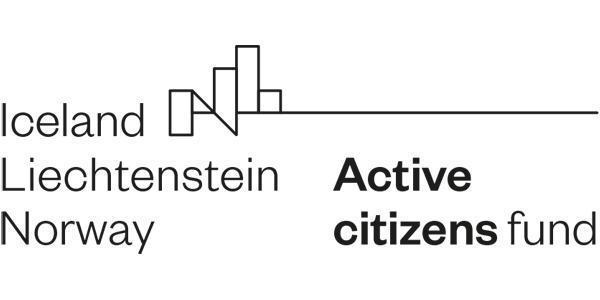 The Active Citizens Fund 2014-2021Grant Application FormBilateral Cooperation InitiativesCALL 3Fund operated by: 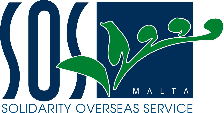 ContentsSection 1 – Applicant Information  Applicant Organisation’s Details1.1.1 Information about the Applicant1.1.2 The Contact Person1.1.3 VAT status of Applicant1.2	Details of Donor State PartnerLegal form of activity of the Donor State Partner (Mark with a ✓)How were the donor state partners identified and what is their role and relevance to the initiative?Kindly attach the letter of intent to participate in this initiative by the donor state partner.Letter of intent attached.Section 2 – Details of Initiative In this section, applicants should describe the concrete outcomes they seek to achieve through the initiative and how they will achieve them.2.1 Title of Initiative[max. 10 words)2.2 Description of the InitiativeIn the box below, please provide a description of the initiative. Include key information regarding: (1) the overall objective and aims of the initiative; (2) the specific tasks that will be undertaken to reach the objective and aims of the initiative(3) the role/ activities to be carried out by the applicant and the donor state partner; and (3) the expected results of the initiative.2.3 OutcomesPlease specify the ACF Malta Programme outcome/s the initiative will be addressing:2.4 Target Group/sList the expected target group/s for your initiative (e.g. youths, migrants). Please include both direct beneficiaries and intermediaries. Briefly describe the challenges and needs of the target groups that the initiative will address. Section 3 – Financial Details3.1 Estimated Budget BreakdownPlease fill in Annex II Budget and the budget summary below: Overall maximum amount to be requested should not exceed 100% of the total initiative eligible costs3.2 Is the initiative expected to generate revenue?   [Please tick ✓ the relevant box]If YES, (a) please specify how revenue will be generated 3.3 Is this initiative complementary to any initiative already financed? [please tick ✓ the relevant box]:If YES, give details:Please provide details as to how the above listed initiative(s) relate to the current proposal.Section 4 – Communication PlanPlease provide a brief description of how the initiative will be publicised.Section 5 – Sustainability of the InitiativePlease describe any ongoing benefits of the initiative Section 6 – Data ProtectionPersonal data transmitted to SOS Malta as the Fund Operator within the scope of implementation of initiatives being co-financed by the ACF Malta are processed by the Fund Operator and by the Selection Committee - mandated to implement, monitor, and execute payments, control and audit the initiative - in accordance with the Data Protection Act, 2018 and the General Data Protection Regulation (2016/679) (GDPR). For any data protection queries please send an email to acfmalta@sosmalta.org.Section 7 – Additional InformationPlease use this section to supply any additional information relating to the previous sections which you feel is relevant [Please head your information using the numbers and heading within this form].Initiative Title:[max 10 words]Name of Applicant Organisation:Name of Donor State Partner:Date: Signature Applicant: Name of organisation [Full legal name]Registered postal address[Including the postcode]Website [if any]Registration number if applicableLegal representative[Title, name and surname]Position within organisationPhone numberMobile numberEmail addressContact person / Coordinator of the initiative [Title, name and surname] Position within organisationPhone numberMobile numberEmail addressChoose from the list below [please tick ✓ the relevant box]:Choose from the list below [please tick ✓ the relevant box]:Is VAT recovered from Government?                           YES  NO If NO, please attach declaration from VAT Department stating un-recoverability of VAT If NO, please attach declaration from VAT Department stating un-recoverability of VAT                If YES, please attach a copy of VAT Certificate.    VAT Registration No.:                If YES, please attach a copy of VAT Certificate.    VAT Registration No.: Name of donor state partnerRegistered postal address[including the postcode]Website [if any]Contact personPosition within organisation/entityPhone numberEmail addressLegal statusVO number in case of voluntary organisationsA non-governmental organisation registered in the Donor States Norway          Iceland                  LiechtensteinA public entity registered in the Donor StatesNorway          Iceland                  LiechtensteinA private entity registered in the Donor States Norway          Iceland                  LiechtensteinA non-commercial entity registered in the Donor StatesNorway          Iceland                  LiechtensteinA commercial entity registered in the Donor States Norway          Iceland                  LiechtensteinOutcome 1Increased support for human rights and social inclusionOutcome 2Increased citizen participation in civic activitiesOutcome 3Enhanced capacity and sustainability of civil societyTarget group/sType (direct or intermediaries)3.Total Initiative costs:€____                   Initiative grant rate:100 %Initiative duration:YESNOYESNOInitiative NameSource of FundingInitiative TimeframeTotal Initiative CostTotal Grant Funded